VIII РЕГИОНАЛЬНЫЙ ЧЕМПИОНАТ «АБИЛИМПИКС-ЮЖНЫЙ УРАЛ 2022»КОНКУРСНОЕ ЗАДАНИЕпо компетенции «СТОЛЯРНОЕ ДЕЛО»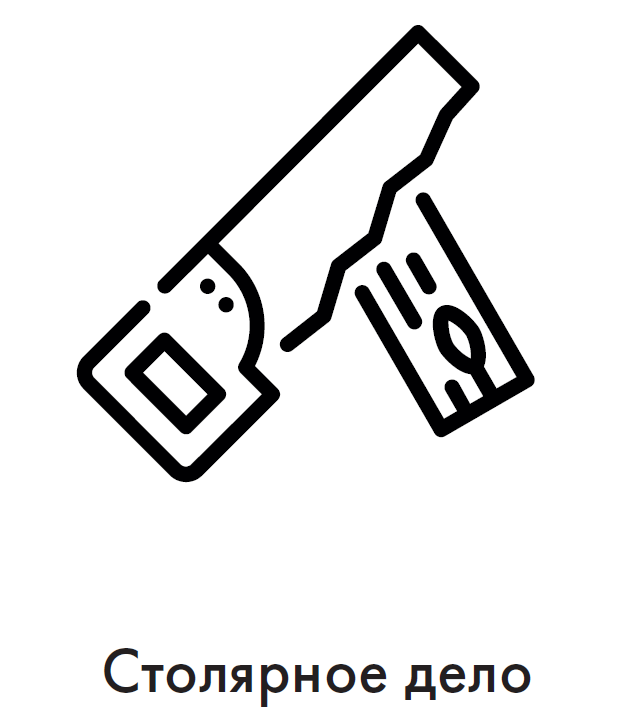 Магнитогорск 2022СодержаниеОписание компетенции.Актуальность компетенции. «В современном обществе столяр – одна из самых востребованных специальностей, ведь предметы столярного мастерства всегда являются непременным атрибутом жилища человека. В нашей стране не только сложилась мощная столярная индустрия, которая обеспечивает потребителей типовой продукцией¸ но есть и много высококлассных профессионалов, которые демонстрируют свое мастерство в изготовлении эксклюзивных изделий по индивидуальным заказам. Профессия столяра является востребованной¸ престижной и хорошо оплачиваемой, растёт спрос на высококвалифицированные кадры этой профессии.Чтобы достичь высокого качества в столярном производстве, нужны современные технологии, сложное оборудование¸ поэтому профессия столяра – это техническая специальность, хотя связанная и с художественным творчеством.Специалист столярного производства должен овладеть всеми видами операций по обработке дерева: различные виды отделки (шлифование, строгание и т.д.), операции сшивки деталей, их соединения и склейки, сборки отдельных узлов, изготовления и применения элементов декора. Для достижения необходимого качества изделий столяр пользуется современным высокотехнологичным механизированным оборудованием. Практически в каждом регионе есть потенциальные работодатели для специалистов по профессиям «мастер столярного и мебельного производства»¸ «мастер столярно-плотничных и паркетных работ».1.2. Профессии, по которым участники смогут трудоустроиться после получения данной компетенции.Мастер столярного и мебельного производства.Столяр.1.3 Ссылка на образовательный и/или профессиональный стандарт.1.4. Требования к квалификации. Указываются требования к квалификации участника для выполнения задания, а также необходимые знания, умения и навыки.Требования к квалификации участника должны отражать квалификационные характеристики ФГОС, ФГОС ТОП-50 и профессиональных стандартов2.Конкурсное задание.2.1. Краткое описание задания.Участник самостоятельно должен разметить согласно чертежу, заготовки, при помощи необходимого инструмента сформировать шиповые соединения, склеить и зачистить раму оконную из массива сосны. 	Школьники: в ходе выполнения конкурсного задания необходимо за 3 часа выполнить подготовительные, заготовительные и разметочные работы; определить базовые поверхности деталей, необходимым ручным инструментом сформировать соединения, склеить раму оконную и провести чистовую отделку.	Студенты: в ходе выполнения конкурсного задания необходимо за 4 часа выполнить подготовительные, заготовительные и разметочные работы; определить базовые поверхности деталей, необходимым ручным инструментом сформировать шиповые соединения, склеить раму оконную и провести чистовую отделку.	Специалисты: в ходе выполнения конкурсного задания необходимо за 4 часа выполнить подготовительные, заготовительные и разметочные работы; определить базовые поверхности деталей, необходимым ручным инструментом сформировать шиповые соединения, склеить раму оконную и провести чистовую отделку.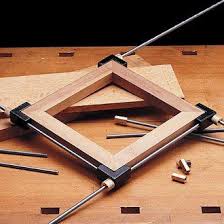 2.2. Структура и подробное описание конкурсного задания. В таблицу заносится количество и название модулей для выполнения каждой категорией участников, время, отведенное на выполнение задания, описание конечного результата задания по каждому модулю или по заданию в целом.Описание:2.3. Последовательность выполнения задания.1. Подготовка рабочего места:- расположение инструментов и заготовок в соответствующемпорядке;- проверка соответствия используемого инструмента.2. Изучение конкурсного задания.Модуль № 1.3. Разметка деталей оконной рамы.4. Торцевание деталей в размер.5. Формирование угловых концевых соединений (шип-паз).6. Сборка насухо.Передача деталей на оценку экспертам.Сборка изделия (склеивание).8.  Обработка шлифованием деталей.Передача изделия на оценку экспертам.Все технологические процессы по изготовлению изделия производятся исключительно ручным инструментом. Не допускается использование рашпилей, напильников и наждачной бумаги, а также разного рода шаблонов и стусла при формировании шиповых соединений и разделке заготовок. 2.4.  30% изменение конкурсного задания.1. Общие размеры изделия.2. Сечение заготовок.3. Тип и размеры шиповых соединений.4. Варианты финишной обработки изделия.Чертежи с 30% изменением заданий для школьников, студентов и специалистов будут предоставлены для ознакомления и изучения за 30 минут до начала соревнований.ШкольникиОконная рама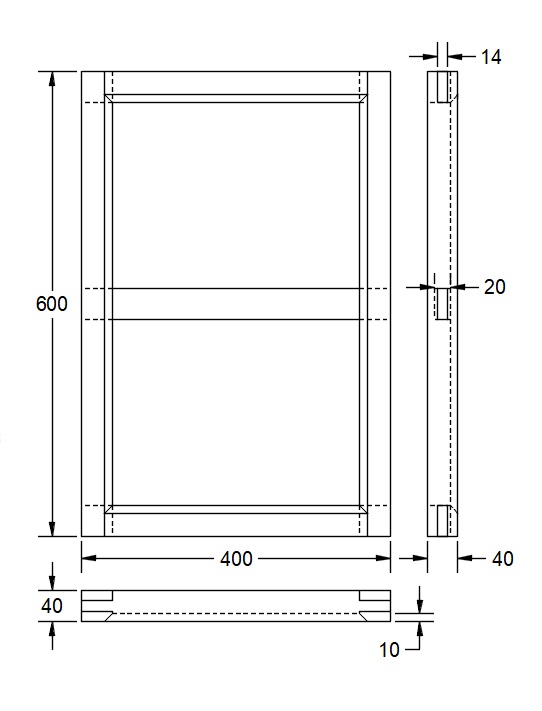 Студенты и СпециалистыРама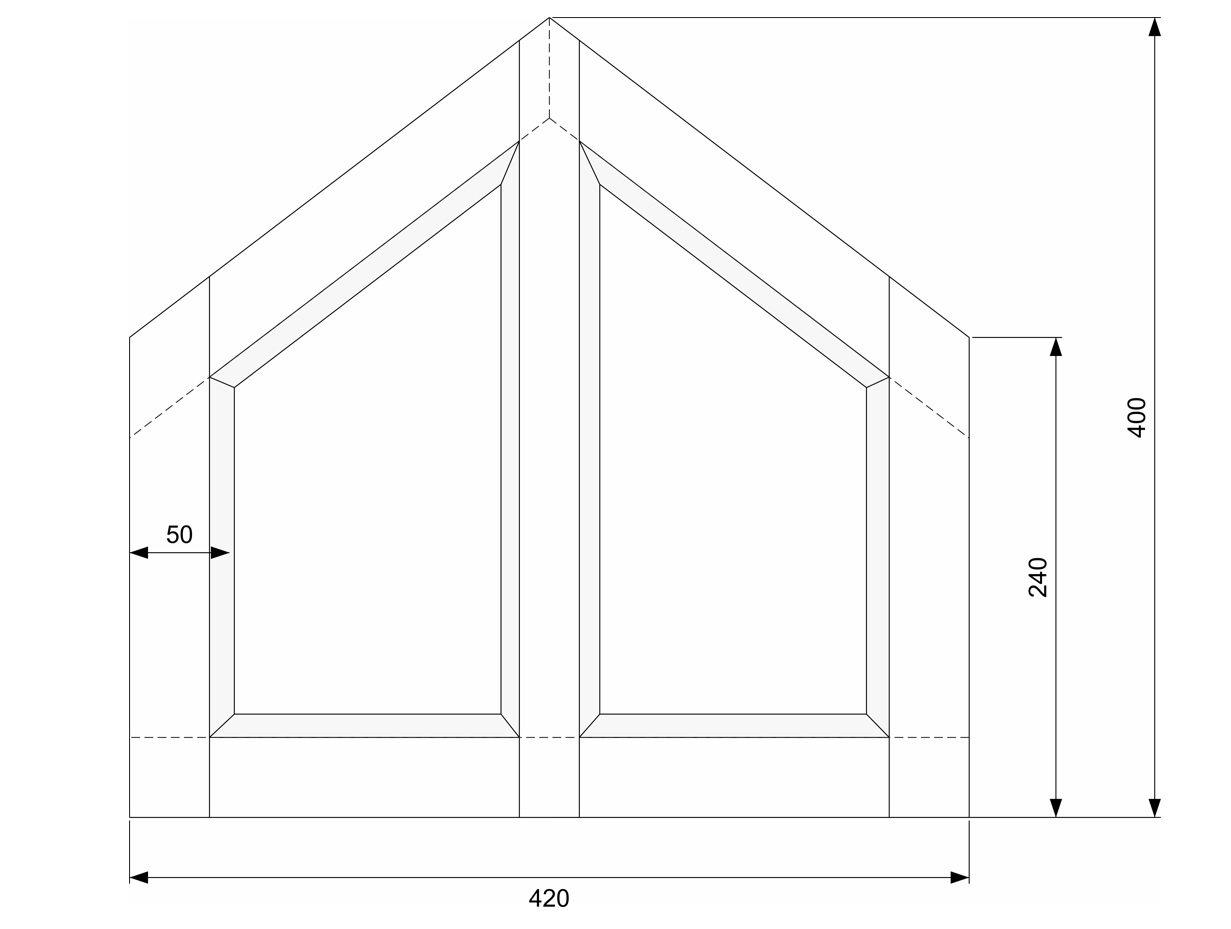 Фаска с лицевой стороны 10 мм под углом 45 градусов снимается рубанком.Сечение бруска 40 х 50 мм. Толщина шипов 12 мм.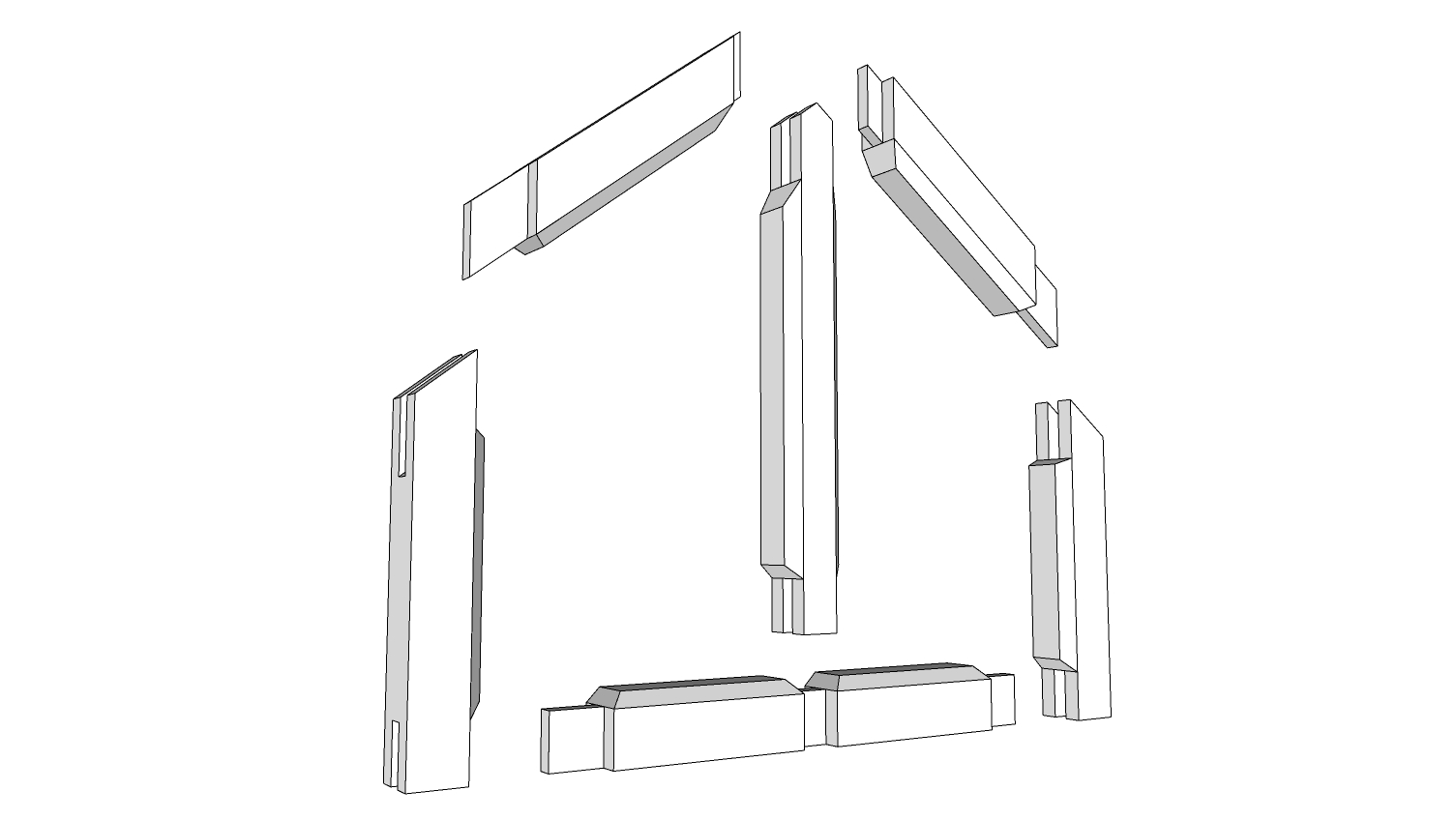 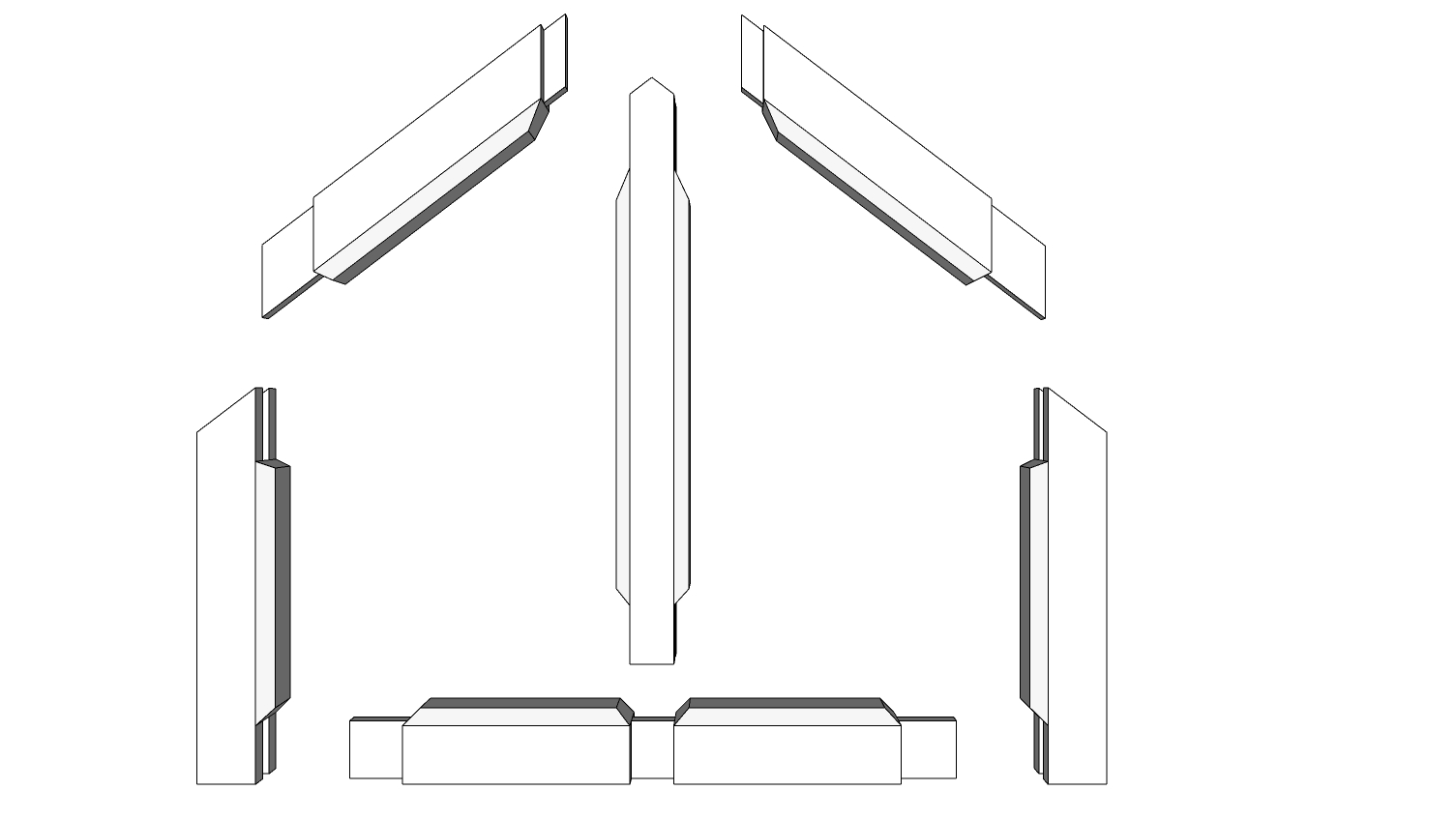 2.5. Критерии оценки выполнения заданияКритерии для Школьников, Студентов и Специалистов.3.Перечень используемого оборудования, инструментов и расходных материалов.Минимальные требования к оснащению рабочих мест с учётом основных нозологий.5. Схема застройки соревновательной площадки для всех категорий участников. 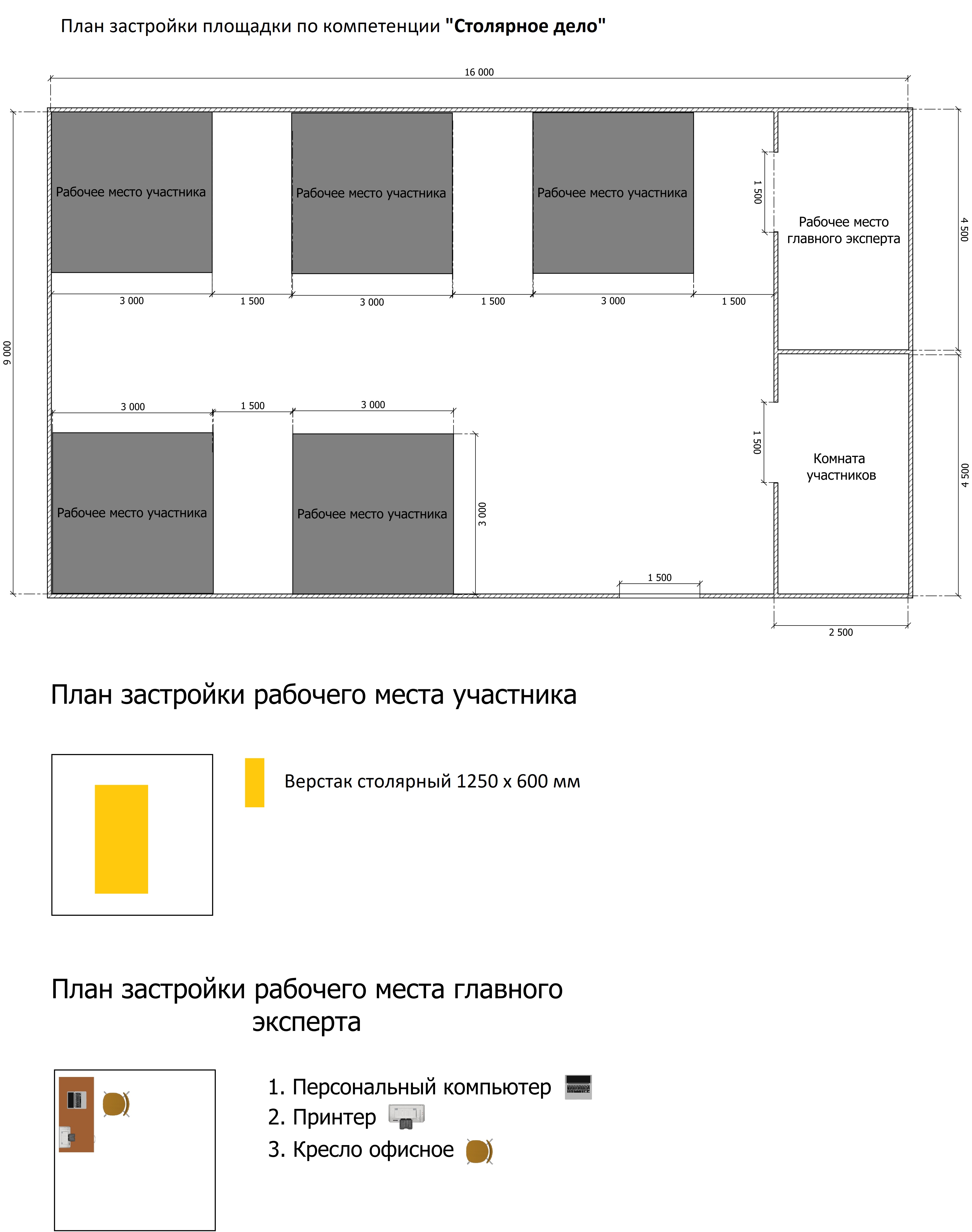 Площадь 16м*9м. (минимальная)8 двойных розеток мощность. 220 V. Электроинструмент 3 кВт на двойную розетку.Подсобное помещение (комната экспертов) 4.5 х 2.5. Двойная розетка 220 V. Для хранения ценного оборудования под ключ. Два стола 70 х 70.6. Требования охраны труда и техники безопасностиВо время проведения соревнования необходимо соблюдать настоящую инструкцию, правила эксплуатации оборудования, механизмов и инструментов, не подвергать их механическим ударам, не допускать падений. При работе участник обязан: 	поддерживать порядок и чистоту на своем рабочем месте;	рабочий инструмент располагать таким образом, чтобы исключалась возможность его скатывания или падения;	выполнять работу только исправным, хорошо заточенным инструментом;	использовать защитные очки при работе инструментом ударного действия;	прочно закреплять обрабатываемую деталь в тисках при ручной резке древесины ножовкой;	использовать для работы лучковую пилу с хорошо разведенным полотном и надежно закрепленным шнуром, обеспечивающим необходимое его натяжение;	при запиливании материала ножовкой применять направитель для опоры полотна инструмента;	технологические операции (пиление, обтесывание, долбление и т.п.) выполнять на верстаке в установленных местах, используя специальные упоры и приспособления;	очищать струги (рубанок, фуганок, и. т.п.) от стружки деревянными клиньями, а не руками;	использовать рабочий инструмент только по прямому назначению;Участникам запрещается:	допускать скапливание посторонних предметов на рабочих местах;	захламлять верстаки отходами и стружкой;	сдувать стружку и опилки ртом или убирать их руками;	производить уборку над и под работающим оборудованием или в непосредственной близости от движущихся механизмов;	вытирать рубильники и другие выключатели тока;	собирать в один ящик тряпки, отходы бумаги и промасленной ветоши;	очищать струги (рубанок, фуганок, и. т.п.) от стружки руками;	выносить с площадки проведения соревнования и вносить в нее любые предметы, приборы и оборудование без согласования с экспертом (иного ответственного лица). Обо всех неполадках в работе оборудования и механизмов необходимо ставить в известность эксперта (иного ответственного лица). ТРЕБОВАНИЯ БЕЗОПАСНОСТИ В АВАРИЙНЫХ СИТУАЦИЯХПри возникновении чрезвычайной ситуации (появлении посторонних запахов, задымлении, возгорании), обнаружении обрыва проводов питания или нарушения целости их изоляции, неисправности заземления и других повреждений электрооборудования, появления запаха гари, посторонних звуков в работе оборудования и механизмов, немедленно прекратить работу, сообщить об этом эксперту (иному ответственному лицу) и действовать в соответствии с его указаниями. При получении травмы сообщить об этом эксперту (иному ответственному лицу). При необходимости помочь эксперту (иному ответственному лицу) оказать пострадавшему первую помощь и оказать содействие в его отправке в ближайшее лечебное учреждение.ТРЕБОВАНИЯ БЕЗОПАСНОСТИ ПО ОКОНЧАНИИ СОРЕВНОВАНИЯПривести в порядок рабочее место только при отключении всех токонесущих устройств.Привести в порядок использованное оборудование и приспособления.Стружку и опилки с рабочего места убрать с помощью щетки.Убрать в отведенное место инструменты.Тщательно вымыть руки с мылом.При обнаружении неисправности оборудования, приспособлений и инструментов проинформировать об этом эксперта (иное ответственное лицо). С его разрешения организованно покинуть площадку проведения соревнования.Разработчик: Аброскин Иван Дмитриевич.8(982)304-00-44bobermgm@mail.ruШкольникиСтудентыСпециалистыОБРАЗОВАТЕЛЬНЫЕ СТАНДАРТЫОБРАЗОВАТЕЛЬНЫЕ СТАНДАРТЫОБРАЗОВАТЕЛЬНЫЕ СТАНДАРТЫФедеральный государственный стандарт среднего профессионального образования по профессии 29.01.29 (262023.01) Мастер столярного и мебельного производства, утвержденный приказом Министерства образования и науки Российской Федерации от № 764 от 02 августа 2013 года, зарегистрированный Министерством юстиции от 20.08.2013 г. № 29749; с изменением, внесенным приказом Министерства образования и науки РФ от 09.04.2015 г. № 390.Профессиональный стандарт Сборка изделий мебели из древесных материалов (утверждён приказом Министерства труда и социальной защиты Российской Федерации от 26 декабря 2014 г. №1183, регистрационный №385, код 23.036)Федеральный государственный стандарт среднего профессионального образования по профессии 29.01.29 (262023.01) Мастер столярного и мебельного производства, утвержденный приказом Министерства образования и науки Российской Федерации от № 764 от 02 августа 2013 года, зарегистрированный Министерством юстиции от 20.08.2013 г. № 29749; с изменением, внесенным приказом Министерства образования и науки РФ от 09.04.2015 г. № 390.Профессиональный стандарт Сборка изделий мебели из древесных материалов (утверждён приказом Министерства труда и социальной защиты Российской Федерации от 26 декабря 2014 г. №1183, регистрационный №385, код 23.036)Федеральный государственный стандарт среднего профессионального образования по профессии 29.01.29 (262023.01) Мастер столярного и мебельного производства, утвержденный приказом Министерства образования и науки Российской Федерации от № 764 от 02 августа 2013 года, зарегистрированный Министерством юстиции от 20.08.2013 г. № 29749; с изменением, внесенным приказом Министерства образования и науки РФ от 09.04.2015 г. № 390.Профессиональный стандарт Сборка изделий мебели из древесных материалов (утверждён приказом Министерства труда и социальной защиты Российской Федерации от 26 декабря 2014 г. №1183, регистрационный №385, код 23.036)Школьники. Студенты. Специалисты.Школьники.Студенты.Специалисты. ПК 2.2. Выполнять столярные соединения.Должен уметь: применять правила безопасности труда и производственной санитарии при выполнении столярных работ;производить подготовку и разметку заготовок для деталей;выполнять основные операции по обработке древесины и древесных материалов ручным инструментом: пиление, сверление, долбление, строгание, шлифование;определять степень точности обработки деталей по форме и размерам; формировать шипы, проушины, гнезда;ПМ.02 «Изготовление столярных и мебельных изделий ПК 2.1. Производить подбор и раскрой заготовок, механическую обработку деталей столярных и мебельных изделий.ПК 2.2. Выполнять столярные соединения.Должен уметь: применять правила безопасности труда и производственной санитарии при выполнении столярных работ;налаживать и применять в работе станки, инструмент и оборудование для производства столярных работ;производить подготовку и разметку заготовок для деталей;выполнять раскрой древесины и древесных материалов;выполнять основные операции по обработке древесины и древесных материалов ручным инструментом: пиление, сверление, долбление, строгание, шлифование;выполнять основные операции по первичной и чистовой обработке древесины и древесных материалов электрифицированным инструментом и на деревообрабатывающих станках: пиление, фрезерование, сверление, точение, строгание, долбление- шлифование;определять степень точности обработки деталей по форме и размерам; допуски и посадки;определять степень точности обработки деталей по классу шероховатости поверхности: неровности, риски, ворсистость, мшистость;повышать качество обработки деталей по форме, размерам и классу шероховатости поверхности: устранять пороки древесины, дефекты обработки, затачивать режущий инструмент;формировать шипы, проушины, гнезда;ПМ.02 «Изготовление столярных и мебельных изделий ПК 2.1. Производить подбор и раскрой заготовок, механическую обработку деталей столярных и мебельных изделий.ПК 2.2. Выполнять столярные соединения.ПК 2.4. Конструировать столярные изделия и мебель.Должен уметь: применять правила безопасности труда и производственной санитарии при выполнении столярных работ;налаживать и применять в работе станки, инструмент и оборудование для производства столярных работ;производить подготовку и разметку заготовок для деталей;выполнять раскрой древесины и древесных материалов;выполнять основные операции по обработке древесины и древесных материалов ручным инструментом: пиление, сверление, долбление, строгание, шлифование;выполнять основные операции по первичной и чистовой обработке древесины и древесных материалов электрифицированным инструментом и на деревообрабатывающих станках: пиление, фрезерование, сверление, точение, строгание, долбление- шлифование;определять степень точности обработки деталей по форме и размерам; допуски и посадки;определять степень точности обработки деталей по классу шероховатости поверхности: неровности, риски, ворсистость, мшистость;повышать качество обработки деталей по форме, размерам и классу шероховатости поверхности: устранять пороки древесины, дефекты обработки, затачивать режущий инструмент;формировать шипы, проушины, гнезда;Наименование и описание модуляДеньВремяРезультатШкольникМодуль №1. Рама оконная с горизонтальной поперечиной. Разметка заготовок, формирование шиповых соединений, горизонтальной поперечины, сборка рамы оконной, отделка.1 день3 часаИзготовлена рамаСтудентМодуль №1. Рама оконная сложной формы. Разметка заготовок, формирование шиповых соединений, сборка рамы оконной, отделка.1 день4 часаИзготовлена рамаСпециалистМодуль №1. Рама оконная сложной формы. Разметка заготовок, формирование шиповых соединений, сборка рамы оконной, отделка.1 день4 часаИзготовлена рама№КритерийМакс. баллБалл.Оценка.Субъективная оценка. (качество) Субъективная оценка. (качество) Субъективная оценка. (качество) Субъективная оценка. (качество) Субъективная оценка. (качество) Качество шиповых соединений.Качество шиповых соединений.20Объективная оценка.Объективная оценка.Объективная оценка.Объективная оценка.Объективная оценка.Объективная оценка.Зазоры. Зазоры. 40Линейные размеры.Линейные размеры.30Финишная отделкаФинишная отделка10Итого:100Не соблюдение ТБ.- 5Замена заготовок. - 5ОБОРУДОВАНИЕ НА 1-ГО УЧАСТНИКА ОБОРУДОВАНИЕ НА 1-ГО УЧАСТНИКА ОБОРУДОВАНИЕ НА 1-ГО УЧАСТНИКА ОБОРУДОВАНИЕ НА 1-ГО УЧАСТНИКА ОБОРУДОВАНИЕ НА 1-ГО УЧАСТНИКА ОБОРУДОВАНИЕ НА 1-ГО УЧАСТНИКА №п/пНаименованиеФото оборудования или инструмента, или мебелиТехнические характеристики оборудования, инструментов и ссылка на сайт производителя, поставщикаЕд. измеренияНеобходимое кол-во1Верстак деревянный 1500*600мм, с лотком (пример)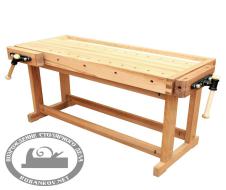 шт1/52Струбцины, комплект из 2 шт. FSZ 120/2 (пример)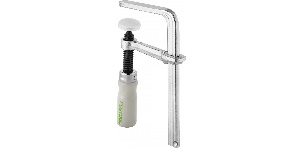 Комплект из 2 шт1/53Струбцины, комплект из 2шт. FSZ 300/2 (пример)Комплект из 2 шт1/54башмачок 	+ наждачная бумага зернистости 	не более 240. 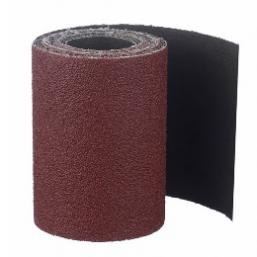 Шт.1/55щётка-смётка. 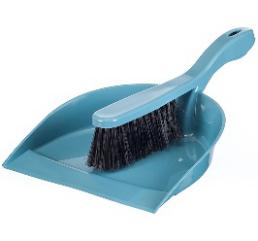 Шт.1/5РАСХОДНЫЕ МАТЕРИАЛЫ НА 1 УЧАСТНИКАРАСХОДНЫЕ МАТЕРИАЛЫ НА 1 УЧАСТНИКАРАСХОДНЫЕ МАТЕРИАЛЫ НА 1 УЧАСТНИКАРАСХОДНЫЕ МАТЕРИАЛЫ НА 1 УЧАСТНИКАРАСХОДНЫЕ МАТЕРИАЛЫ НА 1 УЧАСТНИКАРАСХОДНЫЕ МАТЕРИАЛЫ НА 1 УЧАСТНИКА№п/пНаименованиеФото расходных материаловТехнические характеристики оборудования, инструментов и ссылка на сайт производителя, поставщикаЕд. измеренияНеобходимое кол-во1Брусок(школьники)Сосна 40 х 40 х 1300 ммШт 12Брусок(студенты и специалисты)Сосна 40 х 50 х 1250 мм и 900ммШт 2РАСХОДНЫЕ МАТЕРИАЛЫ, ОБОРУДОВАНИЕ И ИНСТРУМЕНТЫ, КОТОРЫЕ УЧАСТНИКИ ДОЛЖНЫ ИМЕТЬ ПРИ СЕБЕ (при необходимости)РАСХОДНЫЕ МАТЕРИАЛЫ, ОБОРУДОВАНИЕ И ИНСТРУМЕНТЫ, КОТОРЫЕ УЧАСТНИКИ ДОЛЖНЫ ИМЕТЬ ПРИ СЕБЕ (при необходимости)РАСХОДНЫЕ МАТЕРИАЛЫ, ОБОРУДОВАНИЕ И ИНСТРУМЕНТЫ, КОТОРЫЕ УЧАСТНИКИ ДОЛЖНЫ ИМЕТЬ ПРИ СЕБЕ (при необходимости)РАСХОДНЫЕ МАТЕРИАЛЫ, ОБОРУДОВАНИЕ И ИНСТРУМЕНТЫ, КОТОРЫЕ УЧАСТНИКИ ДОЛЖНЫ ИМЕТЬ ПРИ СЕБЕ (при необходимости)РАСХОДНЫЕ МАТЕРИАЛЫ, ОБОРУДОВАНИЕ И ИНСТРУМЕНТЫ, КОТОРЫЕ УЧАСТНИКИ ДОЛЖНЫ ИМЕТЬ ПРИ СЕБЕ (при необходимости)РАСХОДНЫЕ МАТЕРИАЛЫ, ОБОРУДОВАНИЕ И ИНСТРУМЕНТЫ, КОТОРЫЕ УЧАСТНИКИ ДОЛЖНЫ ИМЕТЬ ПРИ СЕБЕ (при необходимости)1спецодежда 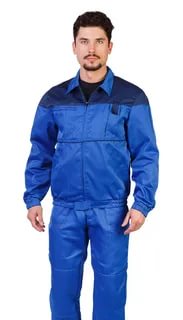 Шт.12Защитные очки. 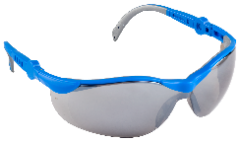 Шт.13Специальная обувь (200 Дж) 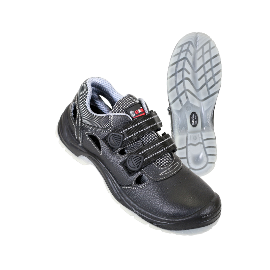 пара14Наушники защитные.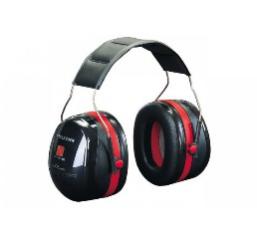 Шт.15Угломер. 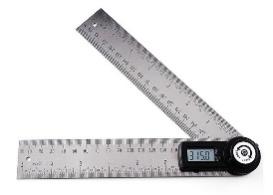 На усмотрение участника.Шт.16ножовка со средним или мелким зубом. 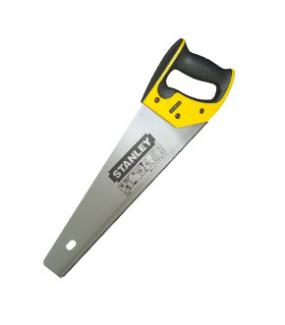 На усмотрение участника.Шт.17набор стамесок разных размеров 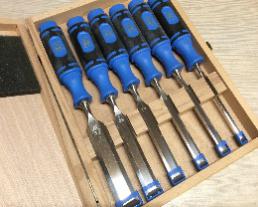 На усмотрение участника.Наб1киянка деревянная. 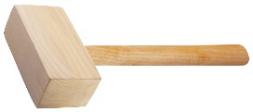 На усмотрение участника.Шт.1угольник столярный. 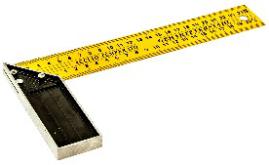 На усмотрение участника.Шт.110Малка.  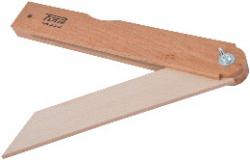 На усмотрение участника.Шт.111линейка металлическая 300-500 мм. 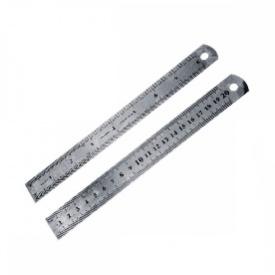 На усмотрение участника.Шт.112Рулетка. 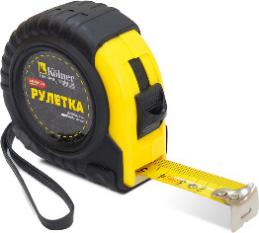 На усмотрение участника.Шт.113карандаш простой. 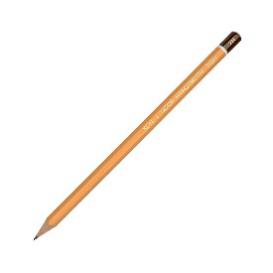 На усмотрение участника.Шт.114Рейсмус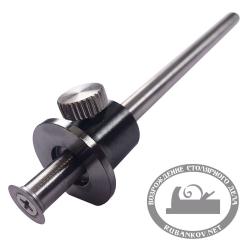 На усмотрение участника.Шт.115Рубанокшт1РАСХОДНЫЕ МАТЕРИАЛЫ И ОБОРУДОВАНИЕ, ЗАПРЕЩЕННЫЕ НА ПЛОЩАДКЕРАСХОДНЫЕ МАТЕРИАЛЫ И ОБОРУДОВАНИЕ, ЗАПРЕЩЕННЫЕ НА ПЛОЩАДКЕРАСХОДНЫЕ МАТЕРИАЛЫ И ОБОРУДОВАНИЕ, ЗАПРЕЩЕННЫЕ НА ПЛОЩАДКЕРАСХОДНЫЕ МАТЕРИАЛЫ И ОБОРУДОВАНИЕ, ЗАПРЕЩЕННЫЕ НА ПЛОЩАДКЕРАСХОДНЫЕ МАТЕРИАЛЫ И ОБОРУДОВАНИЕ, ЗАПРЕЩЕННЫЕ НА ПЛОЩАДКЕРАСХОДНЫЕ МАТЕРИАЛЫ И ОБОРУДОВАНИЕ, ЗАПРЕЩЕННЫЕ НА ПЛОЩАДКЕПо согласованию с главным экспертом По согласованию с главным экспертом По согласованию с главным экспертом По согласованию с главным экспертом По согласованию с главным экспертом По согласованию с главным экспертом ОБОРУДОВАНИЕ НА 1-ГО ЭКСПЕРТА (при необходимости)ОБОРУДОВАНИЕ НА 1-ГО ЭКСПЕРТА (при необходимости)ОБОРУДОВАНИЕ НА 1-ГО ЭКСПЕРТА (при необходимости)ОБОРУДОВАНИЕ НА 1-ГО ЭКСПЕРТА (при необходимости)ОБОРУДОВАНИЕ НА 1-ГО ЭКСПЕРТА (при необходимости)ОБОРУДОВАНИЕ НА 1-ГО ЭКСПЕРТА (при необходимости)№п/пНаименованиеФото необходимого оборудования или инструмента, или мебелиТехнические характеристики оборудования, инструментов и ссылка на сайт производителя, поставщикаЕд. измеренияНеобходимое кол-во1Стол офисный 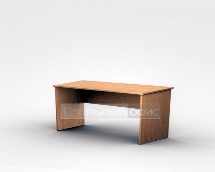 1400х600х750Шт.32Стул посетителя офисный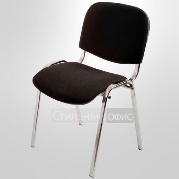 Размеры: 55х80Шт.8РАСХОДНЫЕ МАТЕРИАЛЫ НА 1 Эксперта (при необходимости)РАСХОДНЫЕ МАТЕРИАЛЫ НА 1 Эксперта (при необходимости)РАСХОДНЫЕ МАТЕРИАЛЫ НА 1 Эксперта (при необходимости)РАСХОДНЫЕ МАТЕРИАЛЫ НА 1 Эксперта (при необходимости)РАСХОДНЫЕ МАТЕРИАЛЫ НА 1 Эксперта (при необходимости)РАСХОДНЫЕ МАТЕРИАЛЫ НА 1 Эксперта (при необходимости)№п/пНаименованиеФото расходных материаловТехнические характеристики оборудования, инструментов и ссылка на сайт производителя, поставщикаЕд. измеренияНеобходимое кол-во1Ручка+бумага А4. 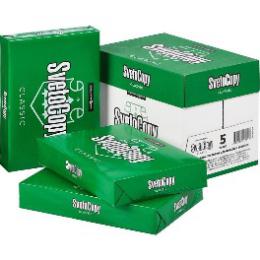 https://yandex.ru/search/?text=%D0%91%D1%83%D0%BC%D0%B0%D0%B3%D0%B0%20%D0%90%204%20%D1%84%D0%BE%D1%82%D0%BE&lr=10735&clid=2233627 Шт.ОБЩАЯ ИНФРАСТРУКТУРА КОНКУРСНОЙ ПЛОЩАДКИ (при необходимости)ОБЩАЯ ИНФРАСТРУКТУРА КОНКУРСНОЙ ПЛОЩАДКИ (при необходимости)ОБЩАЯ ИНФРАСТРУКТУРА КОНКУРСНОЙ ПЛОЩАДКИ (при необходимости)ОБЩАЯ ИНФРАСТРУКТУРА КОНКУРСНОЙ ПЛОЩАДКИ (при необходимости)ОБЩАЯ ИНФРАСТРУКТУРА КОНКУРСНОЙ ПЛОЩАДКИ (при необходимости)ОБЩАЯ ИНФРАСТРУКТУРА КОНКУРСНОЙ ПЛОЩАДКИ (при необходимости)№п/пНаименованиеФото необходимого оборудования, средства индивидуальной защитыТехнические характеристики оборудования, инструментов и ссылка на сайт производителя, поставщикаЕд. измеренияНеобходимое кол-во1Порошковый огнетушитель ОП-4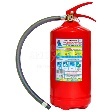 Класс В - 55 ВКласс А - 2 АШт.1КОМНАТА УЧАСТНИКОВ (при необходимости)КОМНАТА УЧАСТНИКОВ (при необходимости)КОМНАТА УЧАСТНИКОВ (при необходимости)КОМНАТА УЧАСТНИКОВ (при необходимости)КОМНАТА УЧАСТНИКОВ (при необходимости)КОМНАТА УЧАСТНИКОВ (при необходимости)№п/пНаименованиеФото необходимого оборудования или инструмента, или мебели, или расходных материаловТехнические характеристики оборудования, инструментов и ссылка на сайт производителя, поставщикаЕд. измеренияНеобходимое кол-во1Стол офисный 1400х600х750Шт.12Стул посетителя офисныйРазмеры: 55х80Шт.10ДОПОЛНИТЕЛЬНЫЕ ТРЕБОВАНИЯ К ПЛОЩАДКЕ/КОММЕНТАРИИДОПОЛНИТЕЛЬНЫЕ ТРЕБОВАНИЯ К ПЛОЩАДКЕ/КОММЕНТАРИИДОПОЛНИТЕЛЬНЫЕ ТРЕБОВАНИЯ К ПЛОЩАДКЕ/КОММЕНТАРИИДОПОЛНИТЕЛЬНЫЕ ТРЕБОВАНИЯ К ПЛОЩАДКЕ/КОММЕНТАРИИДОПОЛНИТЕЛЬНЫЕ ТРЕБОВАНИЯ К ПЛОЩАДКЕ/КОММЕНТАРИИДОПОЛНИТЕЛЬНЫЕ ТРЕБОВАНИЯ К ПЛОЩАДКЕ/КОММЕНТАРИИ№п/пНаименованиеНаименование необходимого оборудования или инструмента, или мебелиТехнические характеристики оборудования, инструментов и ссылка на сайт производителя, поставщикаЕд. измеренияНеобходимое кол-во1Кулер для воды 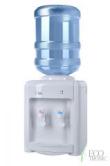 настольный без охлажденияШт.12Розетка 220 V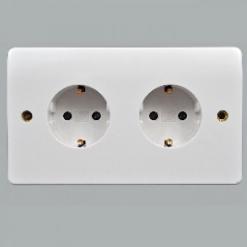 двойная розетка мощность. 220 V. Электроинструмент 3 кВт на двойную розетку.Шт.11Виды нозологий.Площадь, м.кв.Ширина прохода между рабочими местами, м.Специализированное оборудование, количество.*Рабочее место участника с нарушением слуха3 м.кв.2 м.Для слабослышащих участников можно предусмотреть звукоусиливающую аппаратуру, телефон громкоговорящий акустическая система, информационная индукционная система, индивидуальные наушники.Рабочее место участника с нарушением ОДА3 м.кв.2 м.Оснащение (оборудование) специального рабочего места оборудованием, обеспечивающим реализацию эргономических принципов; предполагает увеличение размера зоны на одно место с учетом подъезда и разворота кресла-коляски, увеличения ширины прохода между рядами столов.Рабочее место участника с соматическими заболеваниями3 м.кв.2 м.Специальные требования к условиям труда инвалидов вследствие заболеваний сердечнососудистой системы, а также инвалиды вследствие других соматических заболеваний условия труда на рабочих местах должны соответствовать оптимальным и допустимым по микроклиматическим параметрам. На рабочих местах не допускается присутствие вредных химических веществ, включая аллергены, канцерогены, оксиды металлов, аэрозоли преимущественно фиброгенного действия.Не допускается наличие тепловых излучений; локальной вибрации, электромагнитных излучений, ультрафиолетовой радиации.Уровни шума на рабочих местах и освещенность должны соответствовать действующим нормативам.Использовать столы - с регулируемыми высотой и углом наклона поверхности; стулья (кресла) - с регулируемыми высотой сиденья и положением спинки.Рабочее место участника с ментальными нарушениями3 м.кв.2 м. Специальные требования к условиям труда инвалидов вследствие нервно-психических заболеваний создаются оптимальные и допустимые санитарно-гигиенические условия производственной среды, в том числе: температура воздуха в холодный период года при легкой работе - 21 - 24 °C; при средней тяжести работ - 17 - 20 °C; влажность воздуха в холодный и теплый периоды года 40 - 60 %; отсутствие вредных веществ: аллергенов, канцерогенов, аэрозолей, металлов, оксидов металлов; электромагнитное излучение - не выше ПДУ; шум - не выше ПДУ (до 81 дБА); отсутствие локальной и общей вибрации; отсутствие микроорганизмов, продуктов и препаратов, содержащих живые клетки и споры микроорганизмов, белковые препараты.Оборудование (технические устройства) должно быть безопасное и комфортное в пользовании (устойчивые конструкции, прочная установка и фиксация, простой способ пользования без сложных систем включения и выключения, с автоматическим выключением при неполадках; расстановка и расположение, не создающие помех для подхода, пользования, передвижения; расширенные расстояния между столами, мебелью и в то же время не затрудняющие досягаемость; исключение острых выступов, углов, ранящих поверхностей, выступающих крепежных деталей).Требования к условиям и организации труда на рабочих местах инвалидов вследствие заболеваний нервной системы